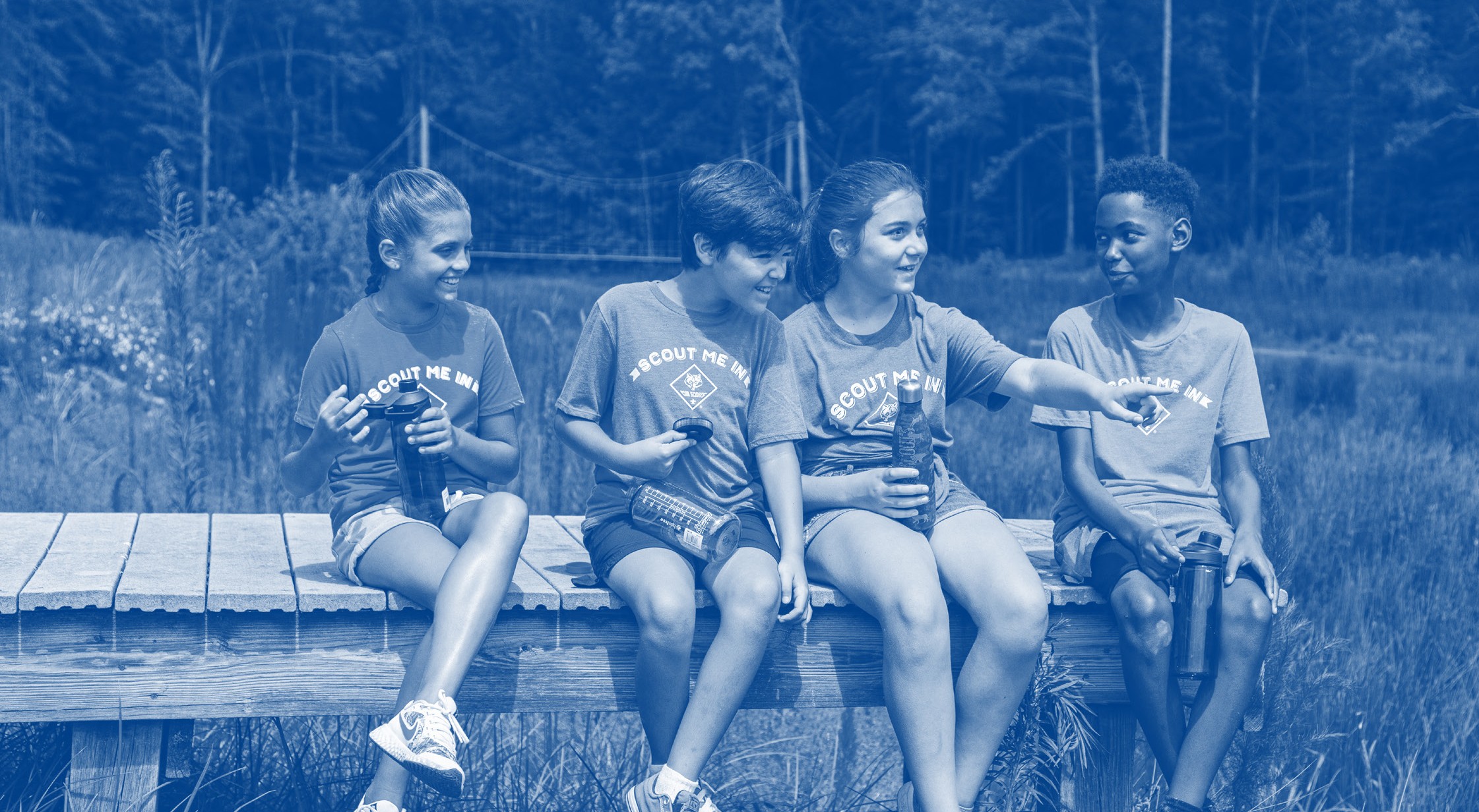 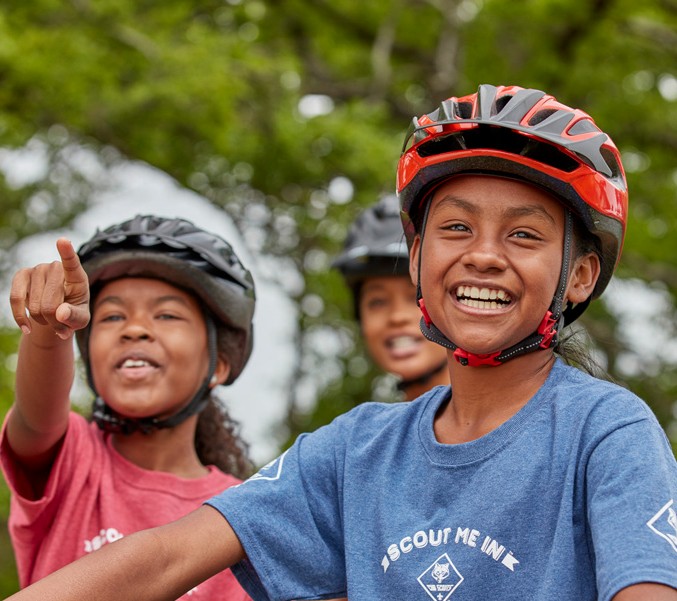 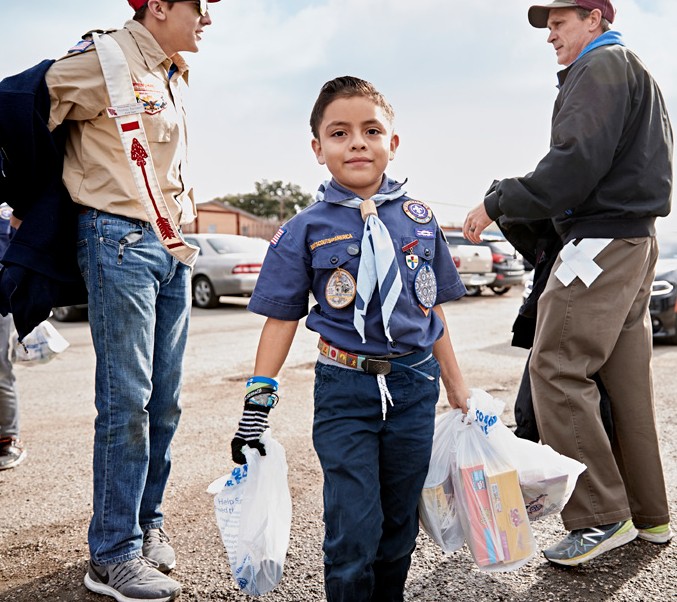 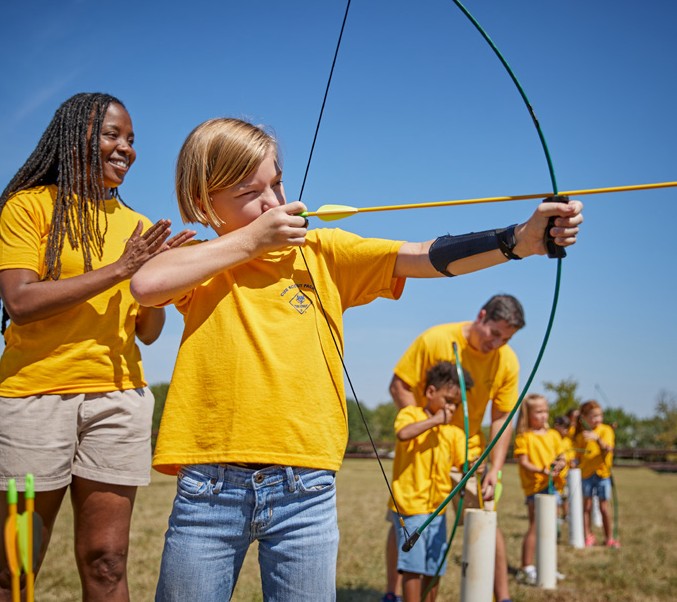 THIS IS SCOUTINGESTO ES SCOUTING   SignUp4Scouting.org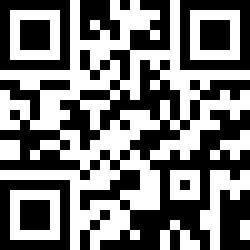 WHAT ISSCOUTINGQUÉ ES EL ESCULTISMOFUNDIVERTIDOEXCITEMENTEXCITACIÓNFRIENDSHIPCOMPAÑERISMOADVENTUREAVENTURANEW EXPERIENCESNUEVAS EXPERIENCIASBE PART OF SOMETHING BIGGER THAN YOURSELF.SER PARTE DE ALGO MÁS GRANDE QUE TÚ.SCOUTINGPROGRAMSPROGRAMAS DE EXPLORACTIÓNCub Scouting: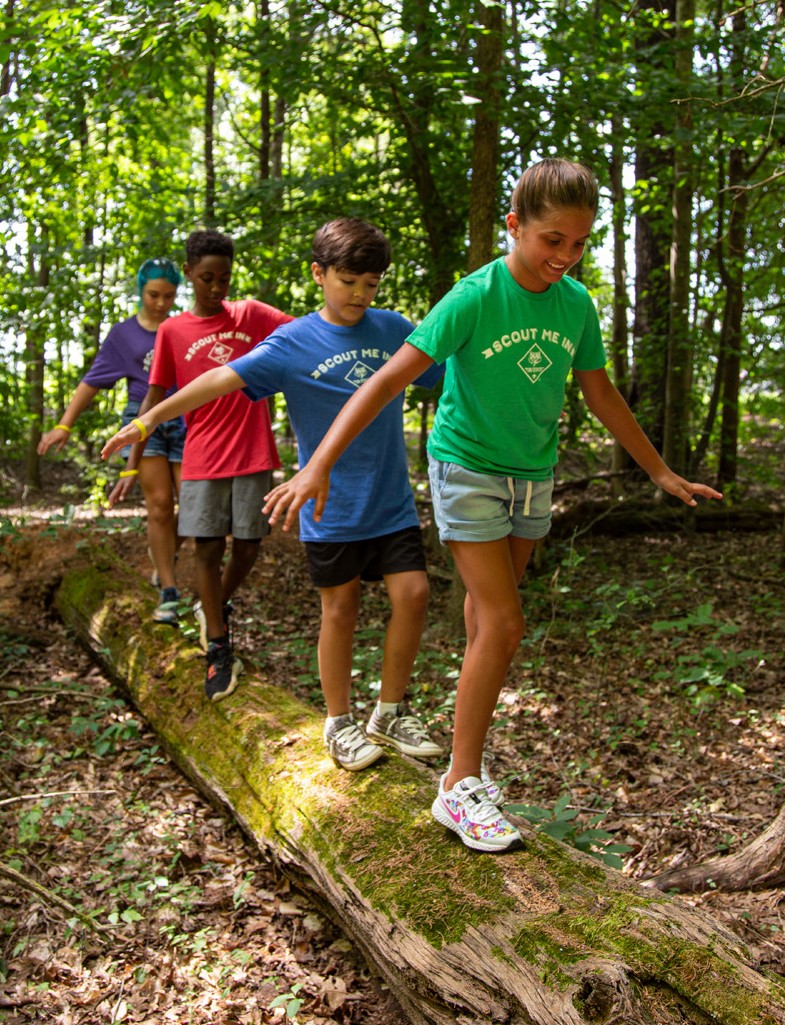 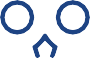 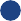 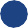 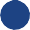 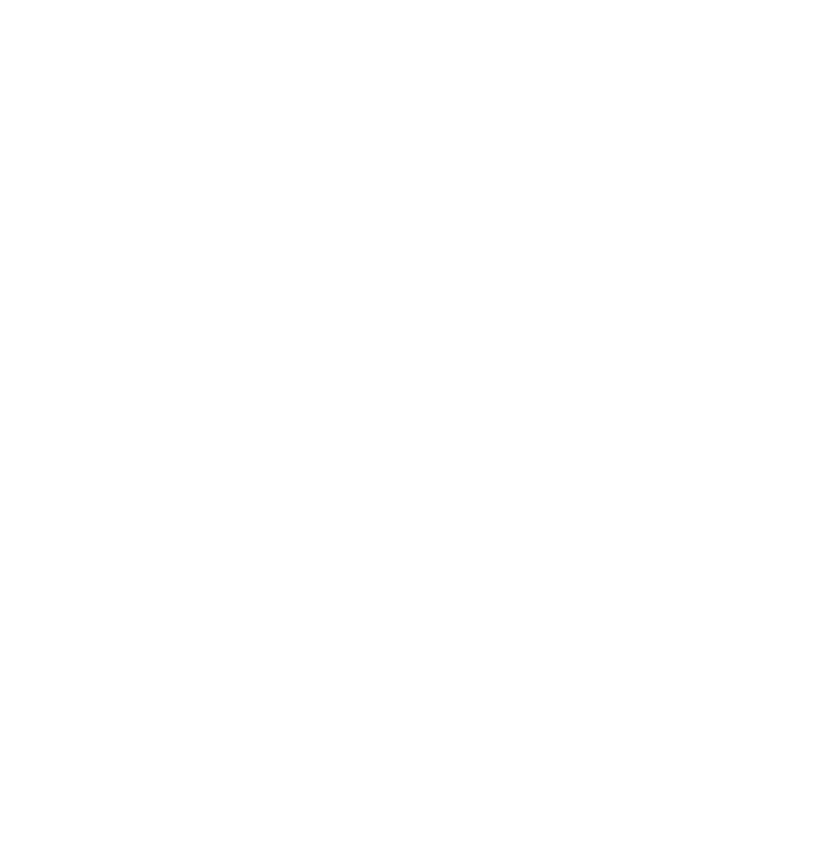 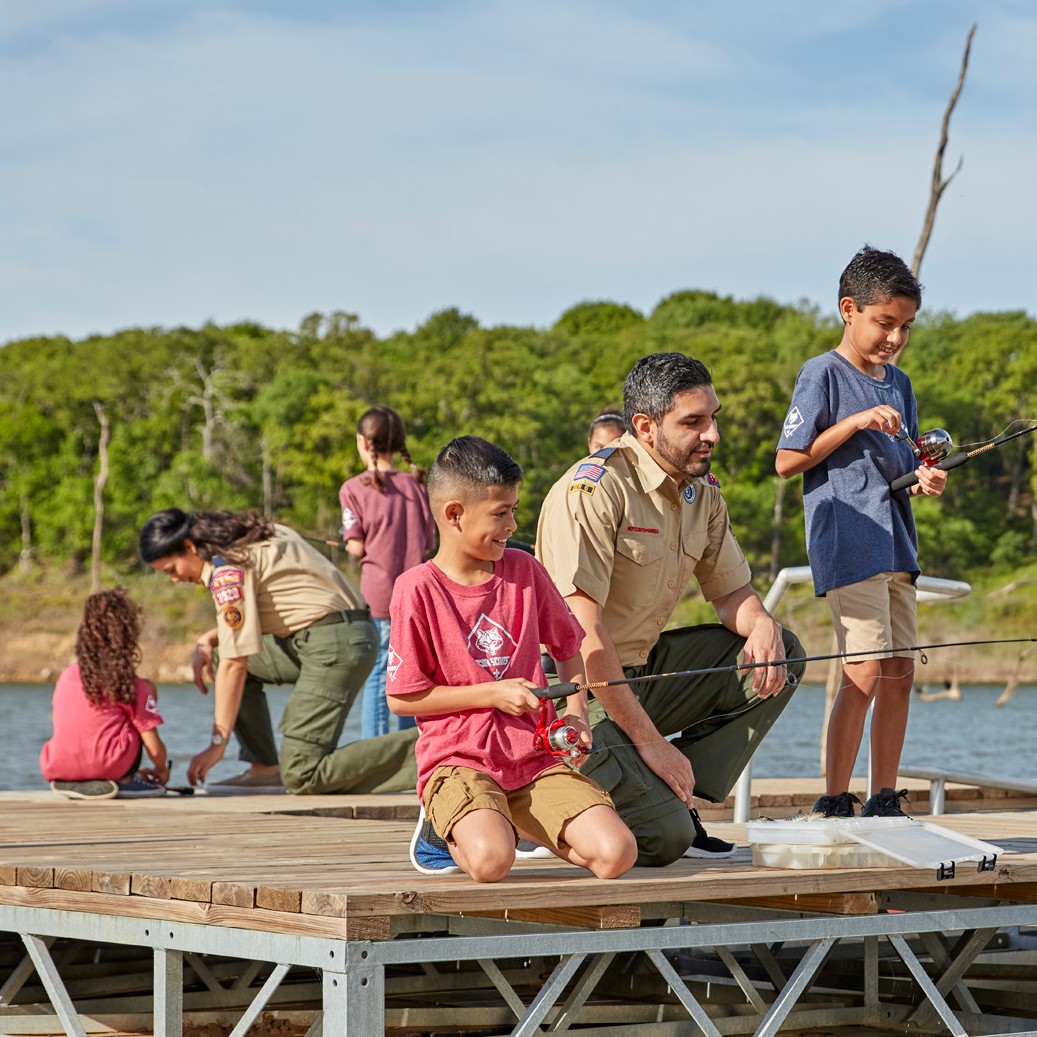 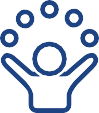 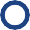 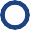 K-5th GradeScouts BSA:6th-12th GradeVenturing ages:14-20